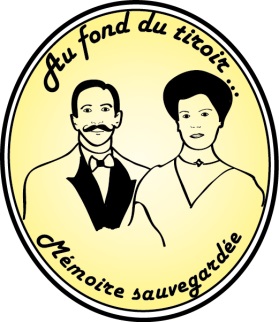          Je reconnais avoir pris connaissance et accepter les conditions générales de venteDate : _ _ _ _ _ _ _ _ _ _ _ _ _ _ _						Signature :Type de prestationDescription précise du travail souhaité 